TQS Quarterly Reports GuideInstructions for…Running TQS ReportsIdentifying Gaps in DataAddressing Gaps in CISDMLook For:School Support Plan should show as completeNumber of times reporting to school support team, school leadership, and affiliate should each be equal to the number of completed grading periods. For example,End of 1st grading period: Number in each column should be 1End of 4th grading period: Number in each column should be 4Number of school progress entries should be equal to the number of completed grading periods times the number of metrics that are being tracked. For example,End of 1st grading period: Number of progress entries should be 1 (if only one goal and metric)End of 4th grading period: Number of progress entries should be 4 (if only one goal and metric)Look For:# of Tier I Supports should be on-track to have 4 supports by EOY“On-track” is typically seen as having 1 Tier I support per grading period. For example,At end of 1st grading period, there is at least 1 Tier I supportAt end of 4th grading period, there are at least 4 Tier I supportsTotal Students Served (duplicated) should show that the SSS is on-track to serve at least 75% of the total school enrollment by EOYLook to see whether the Total Students Served (duplicated) shows a number that is trending towards or already exceeding 75% to ensure the school is on-track. Look for…# of students enrolled should match # of students with completed support plansFor example, if 10 students are enrolled at a school, 10 students should have completed support plans# of students enrolled with support plans should match # of students with tier II/III supports and support planThis indicates that each of the students enrolled with a completed support plan also have at least 1 support enteredFor example, if # of students enrolled with support plan shows as 10, # of students with tier II/III supports should also show as 10# of students receiving tier II/III supports without parent consent should be 0# of students without check-in should be 0# of students with progress entry should match # of students enrolled with support planTQS Report: Site Coordination (quarterly report outs)TQS Report: Site Coordination (quarterly report outs)TQS Report: Site Coordination (quarterly report outs)1Click on the wrench icon at the top of the screen.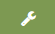 2From the Data Admin Toolbox, click the Reports/Summaries Dashboard button.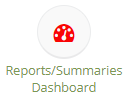 3From the CIS Affiliate Level Reports section, click the TQS data button.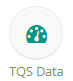 4From the TQS Type dropdown, select Site Coordination.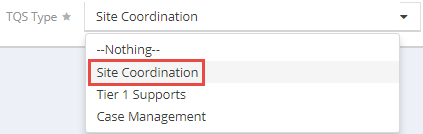 5Click the Report button at the bottom right hand corner of the screen.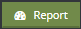 Description of the Site Coordination TQS Data ReportDescription of the Site Coordination TQS Data ReportDescription of the Site Coordination TQS Data ReportColumnDescriptionSteps to address gapsSchoolName of schoolAdmin Dashboard > Affiliate/School Management > Use gear icon next to affiliate’s name > click Schools > Use the gear icon next to schools’ name > click EditSchool TypeDesignates whether the school is CIS Model or General Youth ServicesAdmin Dashboard > Affiliate/School Management > Use gear icon next to affiliate’s name > click Schools > Use the gear icon next to schools’ name > click EditSchool LevelShows the grade levels served at the schoolAdmin Dashboard > Affiliate/School Management > Use gear icon next to affiliate’s name > click Schools > Use the gear icon next to schools’ name > click EditSchool Support PlanIndicates whether the school needs assessment and support plan are completeAdmin Dashboard > Affiliate/School Management > Use gear icon next to affiliate’s name > click Schools > Use the gear icon next to schools’ name > click School Needs AssessmentTotal School EnrollmentPulls the School Enrollment from the school needs assessmentAdmin Dashboard > Affiliate/School Management > Use gear icon next to affiliate’s name > click Schools > Use the gear icon next to schools’ name > click School Needs Assessment > Use the gear icon next to that year’s information > click Edit School Demographics# of Grading PeriodsIndicates the number of grading periods at the schoolAdmin Dashboard > Affiliate/School Management > Use gear icon next to affiliate’s name > click Schools > Use the gear icon next to schools’ name > click Edit# of Times Reporting to School Support Team DocumentedThe number of times the report out to the school support team has been documentedSite Coordinator Dashboard > Site Coordination Entry > +Add New SC Entry (top right) > Select Reporting: School Support Team > Save# of Times Reporting to School Leadership DocumentedThe number of times the report out to school leadership has been documentedSite Coordinator Dashboard > Site Coordination Entry > +Add New SC Entry (top right) > Select Reporting: School Leadership > Save# of Times Reporting to Affiliate DocumentedThe number of times the report out to affiliate leadership has been documentedSite Coordinator Dashboard > Site Coordination Entry > +Add New SC Entry (top right) > Select Reporting: Affiliate > Save# of Times Adjustments Made to School Support PlanThe number of times the SSS has adjusted the school support planSite Coordinator Dashboard > School Needs Assessment & Support Planning > Gear icon > School needs assessment data > School Support Plan# of School Progress EntriesThe number of times school progress has been entered for relevant school goalsSite coordinator dashboard > School needs assessment & support planning > Gear icon > School needs assessment data > Progress monitoring > Use gear icon next to goal to update progress > Repeat for each targeted goalGoal Achievement EnteredIndicates whether the final goal achievement for the end of the year had been enteredShould be entered at end of year from the school needs assessment portion site coordinator dashboardTQS Report: Tier 1 Supports (# of Tier 1 supports, Tier 1 saturation rate)TQS Report: Tier 1 Supports (# of Tier 1 supports, Tier 1 saturation rate)TQS Report: Tier 1 Supports (# of Tier 1 supports, Tier 1 saturation rate)1Click on the wrench icon at the top of the screen.2From the Data Admin Toolbox, click the Reports/Summaries Dashboard button.3From the CIS Affiliate Level Reports section, click the TQS data button.4From the TQS Type dropdown, select Tier 1 Supports.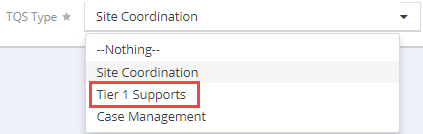 5Click the Report button at the bottom right hand corner of the screen.Description of the Tier 1 TQS Data ReportDescription of the Tier 1 TQS Data ReportDescription of the Tier 1 TQS Data ReportColumnDescriptionSteps to address gapsBasic Needs EntriesShows the number of Basic Needs supports that have been entered in CISDMSite Coordinator Dashboard > Basic Needs/Resources Entry > Add New Basic Needs# of Tier I SupportsShows the number of Tier I Supports that have been entered in CISDMSite Coordinator Dashboard > Tier I Support Entry > Add new Tier I SupportTotal Students Served (duplicated)Shows the total number of students that have attended Tier I supports. “Duplicated” indicates that 1 student may have attended multiple Tier I events, so students may be counted more than once Site Coordinator Dashboard > Tier I Support Entry > Add new Tier I SupportAvg ServedShows the average number of students served at each Tier I supportTo edit students served at Tier I Support:Site Coordinator Dashboard > Tier I Support Entry > Gear icon next to relevant Tier I > EditMin Served (at any one Tier I Support)Shows the lowest number of students served through a single Tier I supportTo edit students served at Tier I Support:Site Coordinator Dashboard > Tier I Support Entry > Gear icon next to relevant Tier I > EditMax Served (at any one Tier I Support)Shows the highest number of students served through a single Tier I supportTo edit students served at Tier I Support:Site Coordinator Dashboard > Tier I Support Entry > Gear icon next to relevant Tier I > EditTQS Report: Case Management (quarterly report outs)TQS Report: Case Management (quarterly report outs)TQS Report: Case Management (quarterly report outs)1Click on the wrench icon at the top of the screen.2From the Data Admin Toolbox, click the Reports/Summaries Dashboard button.3From the CIS Affiliate Level Reports section, click the TQS data button.4From the TQS Type dropdown, select Case Management.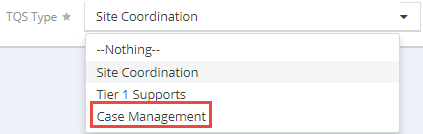 5Click the Report button at the bottom right hand corner of the screen.Drilling down into the Student TQS Data ReportDrilling down into the Student TQS Data ReportDrilling down into the Student TQS Data Report6From the TQS data report, click the underlined Case Management hyperlink at the top of the table – this will bring up a new report with individual student details.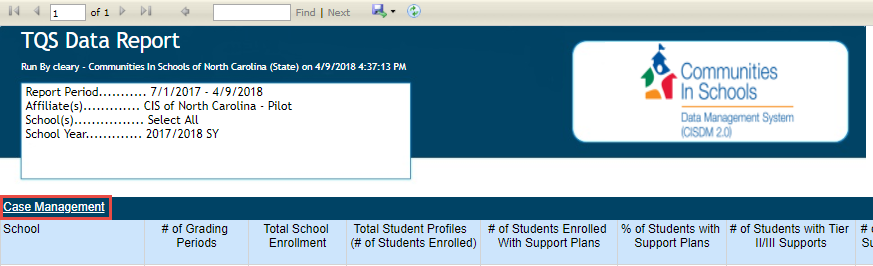 Description of the Case Management TQS Data ReportDescription of the Case Management TQS Data ReportDescription of the Case Management TQS Data ReportColumnDescriptionSteps to address GapsTotal Student Profiles (# of Students Enrolled)Indicates the number of students enrolled in a school in CISDM*Use Student TQS Data Report to view students enrolled at a schoolCase Management > Add student# of Students Enrolled With Support PlansIndicates the number of students enrolled in a school in CISDM with completed support plans*Use Student TQS Data Report to view students missing completed support plansStudent dashboard > Student Needs Assessment > Complete/save all forms > Student dashboard > Goal Setting and Support Planning > Open box icon% of Students with Support PlansIndicates the percentage of enrolled students with a completed support plan*Use Student TQS Data Report to view students missing completed support plansStudent dashboard > Student Needs Assessment > Complete/save all forms > Student dashboard > Goal Setting and Support Planning > Open box icon# of Students with Tier II/III SupportsIndicates the number of students with at least 1 Tier II/III support entered in CISDMStudent dashboard > Tier II/III Support entry > Add new student support Tier II/III # of Students with Tier II/III Supports and Support PlanIndicates the number of students with completed support plans and at least 1 tier II/III support enteredUse above steps to complete support plan and enter supportsSaturation Rate Indicates the percentage of the total school enrollment that is enrolled in CIS servicesCase Management > Add student# of Students Receiving Tier II/III Supports without Parent ConsentIndicates the number of students missing parent consent info with supports entered in CISDM *Use Student TQS Data Report to view students missing parent consentStudent dashboard > Parent/Guardian Consent > Add new parent/guardian consent in top right corner # of Students without Check-In Indicates the number of students without at least 1 check-in*Use Student TQS Data Report to view total # of check-ins for each studentStudent dashboard > Check-In > Add new check-in entry button at top right of screen # of Students with Progress EntryIndicates the number of students with at least 1 progress entry*Use Student TQS Data Report to view # total progress entries for each studentStudent dashboard > Progress Monitoring & Goal Achievement > Gear icon next to goal > Progress monitoring > Fill out required fields > Repeat for all assigned goalsStudents Goal AchievementIndicates the number of students that have goal achievement entered*Use Student TQS Data Report to see if goal achievement has been entered for all assigned goals for each studentGoal achievement will be entered from the progress monitoring portion of the Student Dashboard at EOY% of Students with Goal Achievement EnteredShows the % of enrolled students that have goal achievement entered*Use Student TQS Data Report to see if goal achievement has been entered for all assigned goals for each studentGoal achievement will be entered from the progress monitoring portion of the Student Dashboard at EOY# of Students with EOY Status EnteredIndicates the number of students with EOY status entered*Use Student TQS Data Report to see students with/without EOY status enteredStudent dashboard > Student Enrollment/Exit/EOY status > Gear icon > Exit/EOY Status% of Students with EOY Status EnteredShows the % of enrolled students that have EOY status entered*Use Student TQS Data Report to see students with/without EOY status enteredStudent dashboard > Student Enrollment/Exit/EOY status > Gear icon > Exit/EOY Status